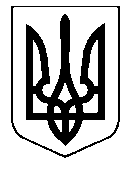      УКРАЇНАНОСІВСЬКА  МІСЬКА  РАДАНОСІВСЬКОГО  РАЙОНУ ЧЕРНІГІВСЬКОЇ  ОБЛАСТІВИКОНАВЧИЙ  КОМІТЕТР І Ш Е Н Н Я24  травня 2018 року  	                 м. Носівка	   	                	№ 150Про внесення змін до рішення виконавчого комітету міської ради 	 Відповідно до статті 52 Закону України «Про місцеве самоврядування в Україні»,   враховуючи вимоги Інструкції про порядок проведення технічної інвентаризації об'єктів нерухомого майна, виконавчий комітет міської ради вирішив:Внести зміни до пункту 1 рішення виконавчого комітету Носівської міської ради від 04.04.2018 № 95 «Про впорядкування адресних реквізитів», доповнивши його словами: «як цілій частині».Контроль за виконанням даного рішення покласти  на заступника міського голови з питань житлово-комунального господарства Сичова О.В. Перший заступник міського  голови                                                                    О.В. Яловський  	